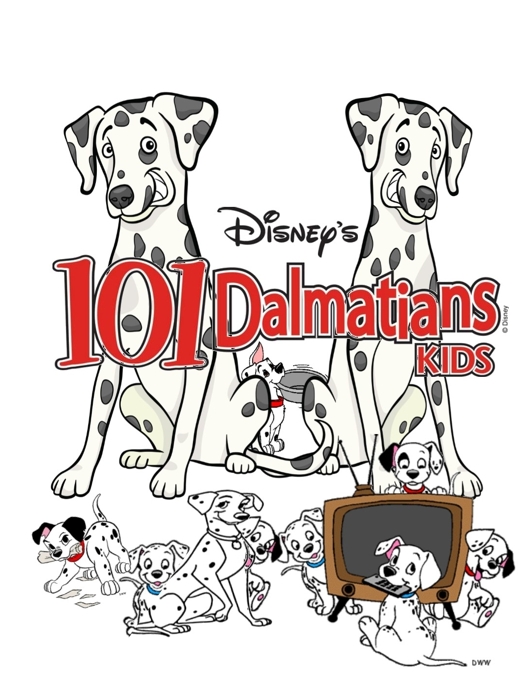 Show dates and times…February 28, 2020  7pmFebruary 29, 2020 12:00 and 3:30Tickets VIP $10Café $10Reserved $5Tickets go on sale 11/1/2019Laukhufdisney.ludus.com